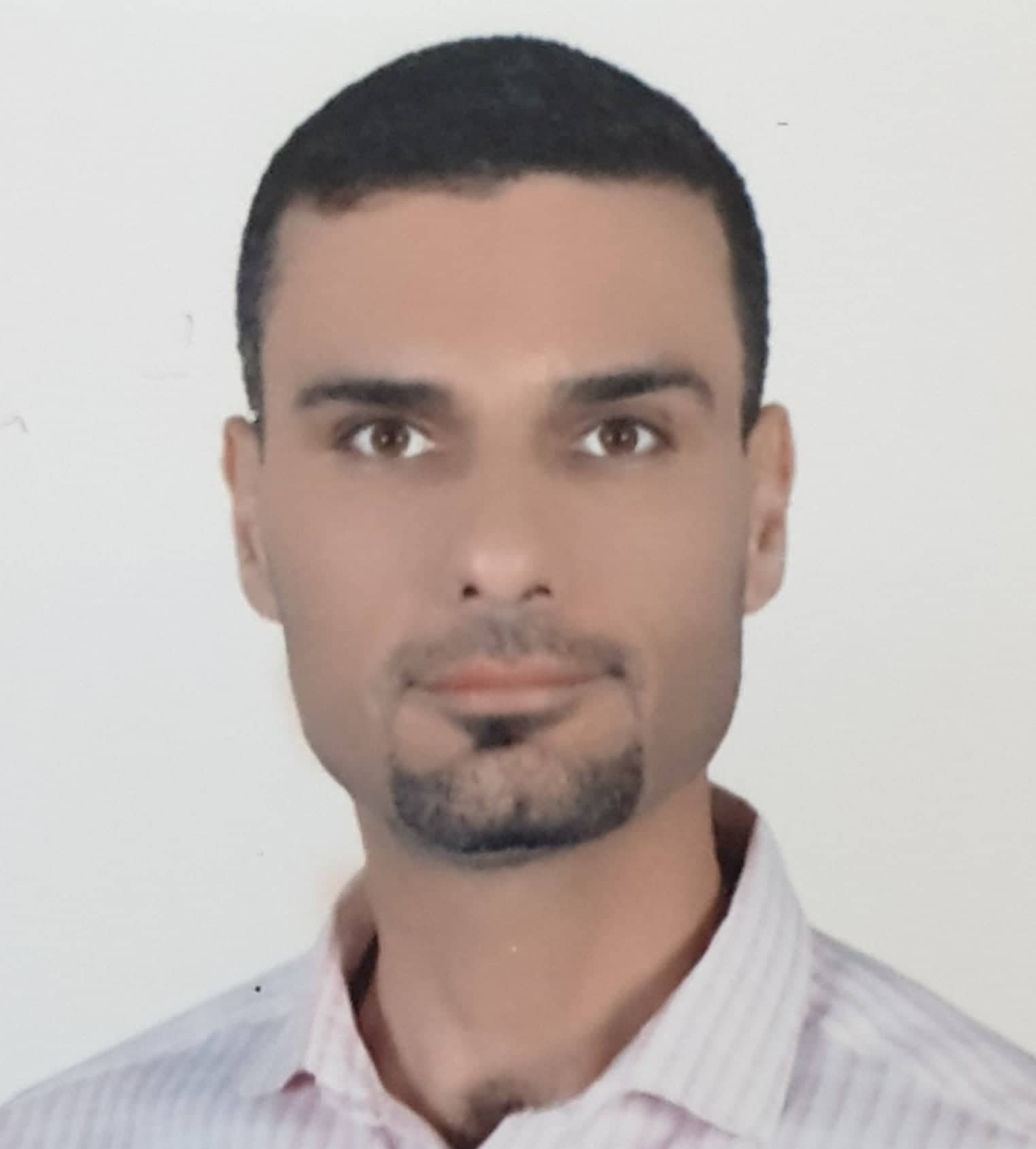 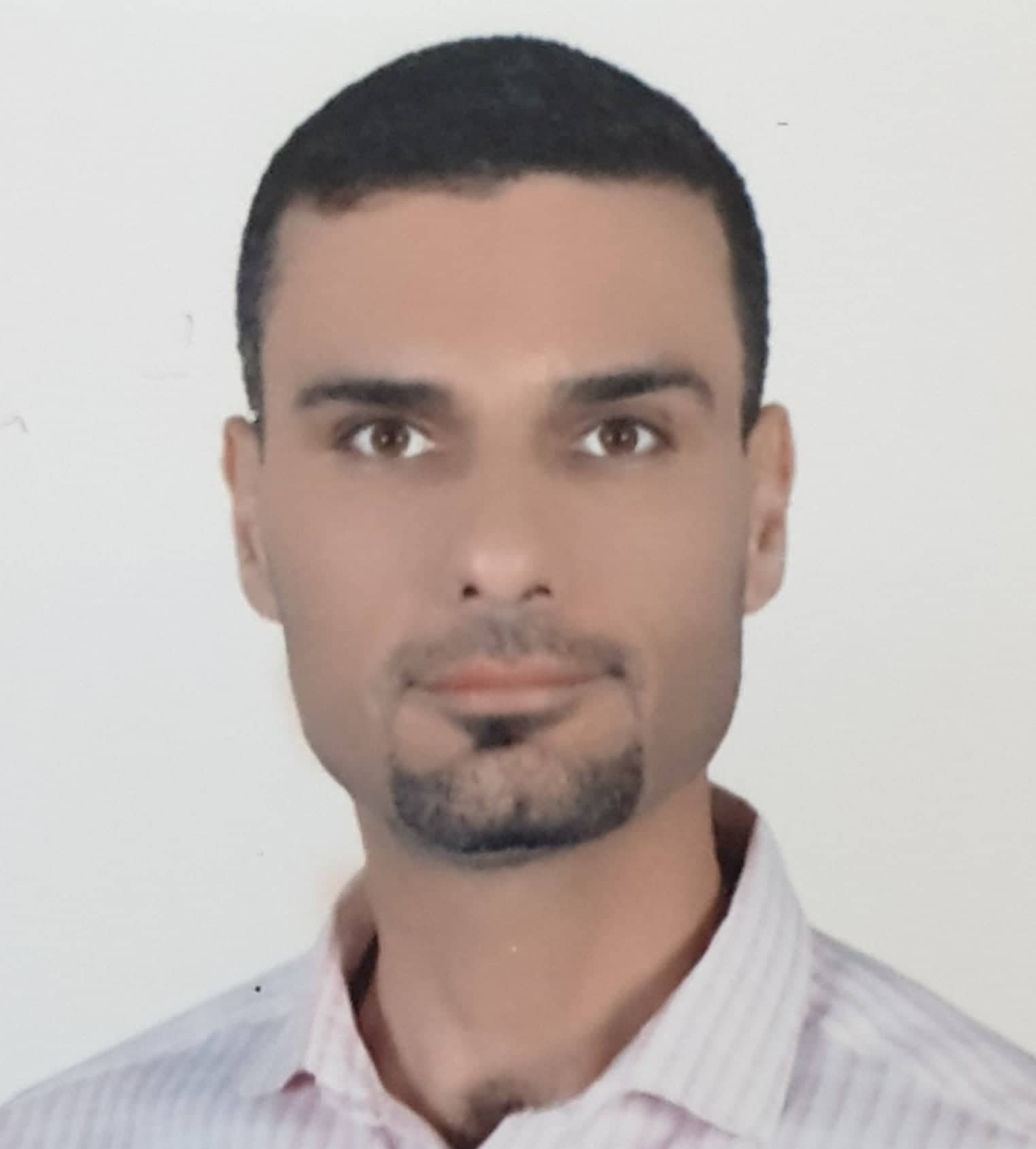 Full Name: Wisam Hussein SelmanCollege: College of Veterinary medicineDate of Birth:08/30/1978Marital Status: MarriedSpecialization: Pharmacology and Toxicology/Pharmaceutical SciencesAcademic rank: Assistant professorWork address: College of veterinary medicine/ /University of Al-QadisiyahE-mail: wisam.salman@qu.edu.iqOccupation Academic Qualifications (Cetificates)Academic rank:Scientific researchesNumber of Theses Academic Conference, seminars and workshops attendedPermanent and temporary committeesOther Scientific activitiesCourse TaughtVoluntary initiatives and actions Awards, Certificates and Letters of appreciation Languages skills  note Date obtaining Job Occupation NO.29/12/2005Faculty Member1 Date obtained University College  Academic qualification 9/7/2002University of Al-QadisiyahCollege of Veterinary medicineBachelor’s degree 10/11/2005University of BaghdadCollege of Veterinary medicineMaster’s degree7/9/2018Oregon state UniversityCollege of PharmacyDoctorateDate obtainedAcademic rank NO.5/2/2006Assistant lecturer 14/6/2009Lecturer 24/6/2012Assistant professor3Date published Research Title NO.2019A de novo substitution in BCL11B leads to loss of interaction with transcriptional complexes and craniosynostosis. Hum Mol Genet. Volume 28, Issue 15, 1 August 2019, Pages 2501–2513.12019Alteration of Bcl11b upon stimulation of both MAP Kinase- and Gsk3-dependent signaling pathways in double negative thymocytes. Biochem Cell Biol. 2019 Apr;97(2):201-213. 22009A comparative study between using of fentanyl-ketamine and xylazine-ketamine combinations as anesthetic regimen in rabbits. Al-Qadisiya J. Vet. Sci. 2009. 8(2):26-33. supplement of 3rd conference. (pp:26-33). ISSN:1818-5764. 32009Antinociceptive effect of watery suspension of Nigella Sativa Linn. seeds in mice. Iraqi J. Vet. Sci., Vol.23, supplement II, 2009. (pp:245-248). ISSN:1607-3894.42009Evaluation of anaesthetic activity of fentanyl, xylazine and ketamine in domesticated pigeons. Bas. J. Vet. Res.Vol.8, No.1, 2009. (pp:157-165). ISSN:1813-8497.52011The sedative effect of intranasal administration of some sedative agents in budgerigar (Melopsittacus undulatus). Al-Anbar J. Vet. Sci., Vol.: 4 No. (2), 2011. ISSN:1999-652.62011Study of the anti-leukotrienic effect of watery suspension of Nigella Sativa Linn.seeds in mice. Al-Qadisiya J. Vet. Sci. Vol.10, No.1, 2011. ISSN:1818-5746.72011Comparsion the analgesic activity of watery suspension of Nigella Sativa Linn.seeds with naproxen in mice. Al-Qadisiya J. Vet. Sci. Vol.10, No.1, 2011. ISSN:1818-574682010Study of the antinociceptive effect of Zingiber Officinale ethanolic extract and vitamin C in rats. Iraqi J. Vet. Sci., Vol.34, No.1,2010 (pp:171-176). ISSN:1609-5693.92009Assessment of the antidiarrhoeal activity of Ceratonia Siliqua fruit in rodents. Al-Anbar J. Vet. Sci. Vol.2. No.1, 2009 (pp:1-8). ISSN:1999-652.102010Study of the sedative activity of watery suspension of Nigella Sativa Linn. seeds in mice. Iraqi J. Vet. Med., proceeding of 10th veterinary scientific research conference. (pp:596-601). ISSN:1609-5693112011An evaluation of neurotoxic effect of metronidazole in rabbits.  Al- Kufa J. Vet. Med. Sci. 2011.  Vol 2, No 2 (2011). ISSN: 2077-9798.12NumberSupervision  NO.Higher diplomaMasters Ph.DDateplace Kind of participationTitleNO.2009College of Veterinary medicine/University of Al-QadisiyahSpeaker3rd conference of veterinary sciences2009College of VeterinaryMedicine, University of MosulSpeakerthe 5th Scientific Conference2010College of Veterinary Medicine, University of BaghdadSpeakerthe 10th Scientific Conference2014College of Pharmacy, Oregon State universitySpeakerPharmacy retreat conference 2014College of Pharmacy, Oregon State universitySpeakerPharmacy retreat conference2014College of Pharmacy, Oregon State universitySpeakerPharmacy retreat conference2014College of Pharmacy, Oregon State universitySpeakerPharmacy retreat conference2014College of Pharmacy, Oregon State universitySpeakerPharmacy retreat conferenceDate Permanent or temporary Committee NO.2012PermanentExamination Committee me12019PermanentAcquisition of accreditation for the laboratories in  college of Veterinary Medicine2Kind of activity  NO.Evaluating Scientific Research (  21) 21Scientific Initiatives Evaluate Theses Patent Contracting with State Institutions ( Master,PhD)postgraduate  Undergraduate NO.Pharmacology/theoryPharmacology/theory1Pharmacology/practicalPharmacology/practical2ClinicToxicology3Date Voluntary initiatives and actions NO.2019Voluntary initiative with  post-graduate students 1Date obtainedInstitution AwardedAwards, Certificates and Letters of appreciation NO.2016Rho Chi society/USA  Member of the Beta chapter of the Rho Chi2017Oregon State UniversitySponenburgh Award for the  best podium presentation overa2017Oregon State UniversityHolt Graduate Fellowship2018Oregon State UniversityPhi Kappa Phi member for academic excellenceLevel ( Beginner,Inermediate,Advance )Language NO.advanceArabicadvanceEnglish